Perfectly Pongy PotionsWhat do you notice about the words in the table below?Every word ends in ‘ly’! These are adverbs. One job of adverbs is to add more information to adjectives. I want you to design a Perfectly Pongy Potion using some of these adverbs. Roald Dahl loved having fun with words and in his recipe he uses a lot of alliteration. 'Helga's Hairspray' 'Superfoam Shaving Soap' 'Golden Gloss Hair Shampoo.See if you can fill up your saucepan with adverbs and alliteration. You don't have to use the ingredients I've chosen, you can go around the house and find some of your own. I've put my example to start you off below...***Remember, as Roald Dahl wrote himself at the very beginning of his story, DO NOT try to make George's Marvellous Medicine at home. I could be dangerous.***Absolutely Awful Adverbs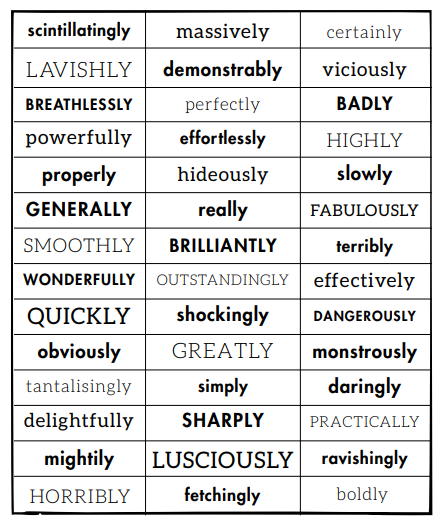 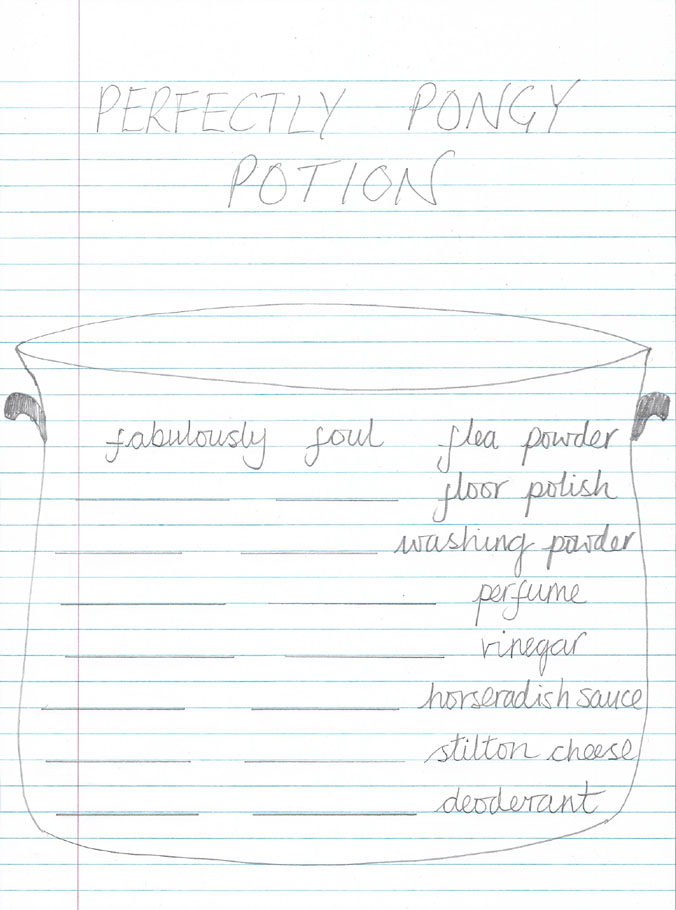 